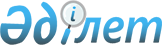 О переименовании улицы села Саты Майского районаРешение акима Сатинского сельского округа Майского района Павлодарской области от 10 января 2018 года № 1. Зарегистрировано Департаментом юстиции Павлодарской области 18 января 2018 года № 5825
      В соответствии с пунктом 2 статьи 35 Закона Республики Казахстан от 23 января 2001 года "О местном государственном управлении и самоуправлении в Республике Казахстан", подпунктом 4) статьи 14 Закона Республики Казахстан от 8 декабря 1993 года "Об административно-территориальном устройстве Республики Казахстан", учитывая мнение жителей села Саты и на основании заключения областной ономастической комиссии от 25 октября 2017 года, аким Сатинского сельского округа РЕШИЛ:
      1. Переименовать улицу "50 лет Октября" на улицу "Астана" в селе Саты Майского района.
      2. Контроль за исполнением настоящего решения оставляю за собой.
      3. Настоящее решение вводится в действие по истечении десяти календарных дней после дня его первого официального опубликования.
					© 2012. РГП на ПХВ «Институт законодательства и правовой информации Республики Казахстан» Министерства юстиции Республики Казахстан
				
      Аким Сатинского сельского округа

А. Дюсупов
